Муниципальное общеобразовательное учреждение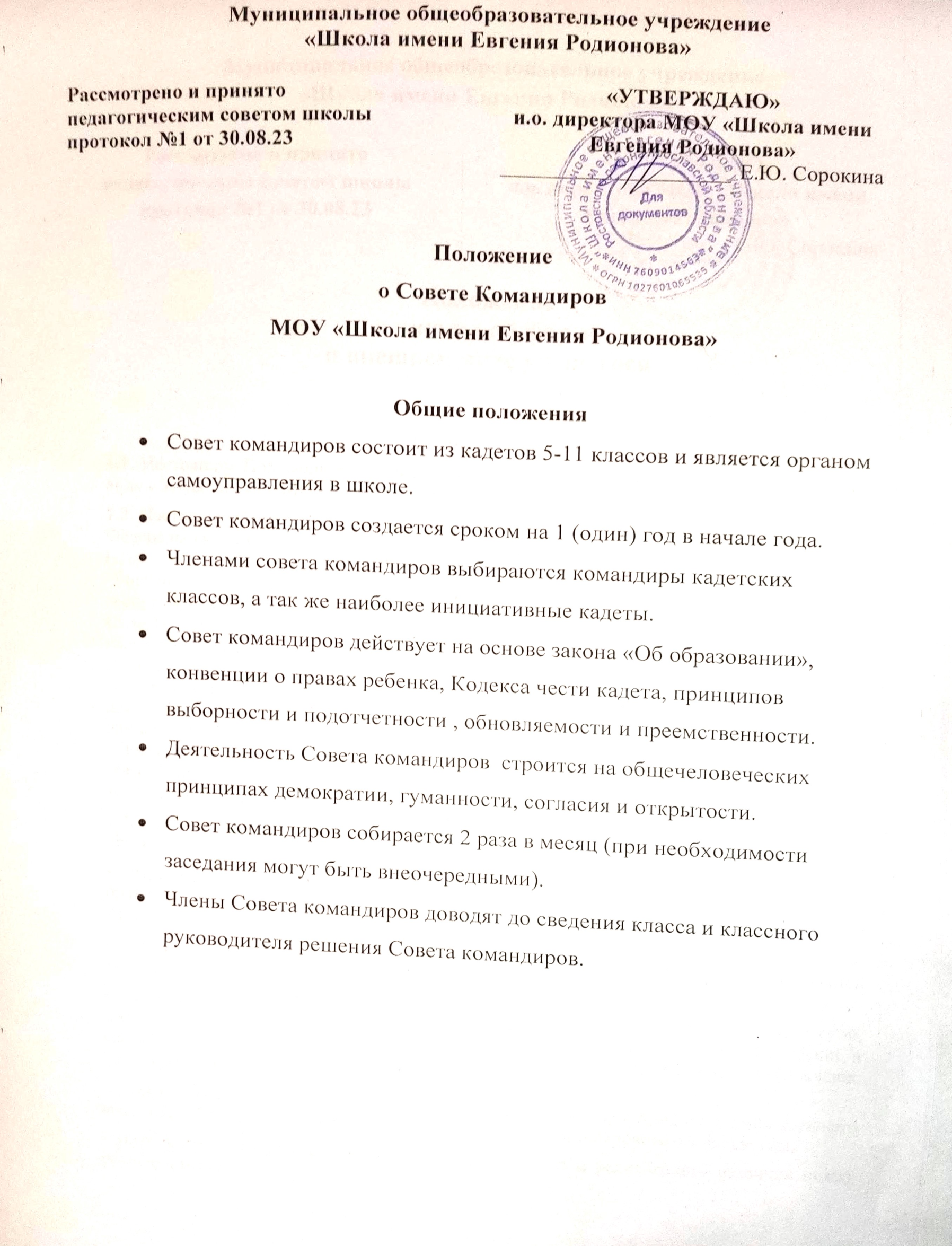 «Школа имени Евгения Родионова»Положение о Совете КомандировМОУ «Школа имени Евгения Родионова»Общие положенияСовет командиров состоит из кадетов 5-11 классов и является органом самоуправления в школе.Совет командиров создается сроком на 1 (один) год в начале года.Членами совета командиров выбираются командиры кадетских классов, а так же наиболее инициативные кадеты.Совет командиров действует на основе закона «Об образовании», конвенции о правах ребенка, Кодекса чести кадета, принципов выборности и подотчетности , обновляемости и преемственности.Деятельность Совета командиров  строится на общечеловеческих принципах демократии, гуманности, согласия и открытости.Совет командиров собирается 2 раза в месяц (при необходимости заседания могут быть внеочередными).Члены Совета командиров доводят до сведения класса и классного руководителя решения Совета командиров.ЗадачиСовет командиров осуществляет контроль за соблюдением Кодекса чести кадета.Совет командиров осуществляет пропаганду кадетской деятельностиСовет командиров освещает события кадетской жизни.Совет командиров принимает участие п планировании и осуществлении внеклассной и внешкольной работы учащихся.Устанавливает шефство командиров над младшими воспитанниками и кадетами.Совет командиров способствует выполнению всеми кадетами правил внутреннего распорядка, единых педагогических требований.Совет командиров организует школьные мероприятия учащихся, принимает участие в подготовке и проведении этих мероприятий.Совет командиров направляет ходатайство о награждении кадетов, имеющих заслуги перед кадетским братством и школой, администрации школы.Совет командиров направляет ходатайство о наказании кадетов за систематические нарушения дисциплины и правил внутреннего распорядка школы, администрации школы.В качестве мер общественного воздействия Совет командиров имеет право ходатайствовать перед администрацией школы о следующих видах поощрений:Снятие ранее наложенного взысканияБлагодарность в приказе по школеБлагодарственное письмо родителям (лицам их заменяющих)Награждение грамотой (почетной грамотой)Оформление фотографий кадетов на доску почетаНаграждение личной фотографией кадета при развернутом знамениПрисвоение  очередного кадетского звания досрочноНаграждение почетным знаком или медалью школынаказаний:Объявить товарищеское предупреждениеЗамечание Выговор Строгий выговорПредупреждение о неполном служебном соответствии (для командиров)Снятие погон сроком до 1 месяцаОтчисление из рядов кадетовОрганизация работыПредседатель Совета командиров избирается из числа старших кадетов (7-11 классы) сроком на 1 (один) учебный год.Председатель координирует работу Совета командиров. Ведет заседания совета.Заместитель председателя Совета командиров избирается из состава Совета сроком на 1 (один) учебный год.Секретарь Совета командиров избирается на общем голосовании Совета на одно заседание Совета.Секретарь Совета командиров ведет протокол заседания Совета и по окончании  заседания оглашает решения заседания и передает протокол председателю Совета командиров для руководства к действию.На заседаниях Совета командиров анализируется каждое мероприятие проведенное членами Совета в школе.Решение Совета командиров вывешивается на стендУправление Советом командировРассмотрение дел на Совете командиров осуществляется по рекомендации администрации школы и по инициативе членов Совета, при этом дела могут рассматриваться как полным так и не полным составом (не менее пяти членов Совета).План работы Совета командиров составляется на весь учебный год, исходя из плана воспитательной работы школы, за исключением внеплановых, срочных совещаний и мероприятий.Подведение итогов работы и анализ проведенных мероприятий проводит Председатель Совета командиров в конце каждой четверти и по окончании учебного года. Рассмотрено и принятопедагогическим советом школы протокол №1 от 30.08.23«УТВЕРЖДАЮ»и.о. директора МОУ «Школа имени Евгения Родионова»_____________________	Е.Ю. Сорокина